BULLYING PREVENTION AND MANAGEMENT POLICYOur school’s Bullying Prevention and Management Policy follows the Catholic Ethos of Divine Mercy College everyone within the school community as the right to BE SAFE, BE RESPECTED, BE VALUED & BE HEARD.Bullying in any form is not acceptable at Divine Mercy College. PrinciplesThe Bullying Policy is designed to an outline a whole school process that involves in dealing with bullying and allows teachers, parents and students to understand the steps involved in implementing this policy.The definitionBullying: is a repeated behaviour that may be physical, verbal, written and/or psychological; where there is intent to cause fear, distress or harm to another; that is conducted by a more powerful individual or group; against a less powerful individual or group of individuals who is /are unable to stop this from happening.Emotional bullying includes:being excluded from group conversations and activitiesmaking up or spreading rumours to facilitate dislike for someonebeing ignored repeatedlypurposeful misleading or being lied tomaking stories up to get others into troublePhysical bullying: hitting, kicking, pinching, pushing, bumping, shoving, scratching, slapping, biting, punching or tripping someone repeatedlyunwanted physical or sexual touchingthrowing objects with the intent to injure or annoyThreatening/Psychological bullying:stalking, threats or implied threatsdirty looksmanipulation – pressuring others to do things they don’t want to dointimidation – forcing students to do demeaning or embarrassing actsextortion – forcing someone to give you money or material itemsVerbal bullying:constant teasing in a sarcastic and offensive mannername-calling and offensive nicknamesswearing to unsettle or upset othershomophobic comments to cause distressracist or sexist comments / harassment Property Abuse:Stealing money repeatedlyInterfering with someone’s belongingsDamaging other personal itemsRepeatedly hiding someone’s possessionsCyber bullying:Texting derogatory messages on mobile phonesSending threatening emails or messages on social mediaForwarding a confidential email on to several other peopleGanging up on one student and bombarding him/her with emailsSetting up a derogatory web site dedicated to a targeted student and inviting others to commentParticipants in a chat room saying derogatory comments about or excluding someone.Spreading rumours on social mediaConflict or fights between equals and single incidents are not defined as bullying. Bullying behaviour is not:children not getting along wella situation of mutual conflictsingle episodes of nastiness or random acts of aggression, teasing, intimidation or fightingThese types of behaviour will be dealt with according to our Behaviour Management Plan. Indicators that a child may be being bulliedParents may be the first to notice the signs that their child may be being bullied.  The signs for parents often include the child not wanting to go to school, saying they are sick to avoid attending school and generally not enjoying going to school anymore.  The child can often withdraw, have emotional outbursts, get upset easily, have difficulty concentrating, or complain of headaches or stomach aches.  Listed below are some indicators that a child is being bullied.EmotionalMood swings, sleep disturbance, eating disorders, depressionPhysicalPsychosomatic complaints, headaches, stomach aches, negative body language, ticsSocialSocial withdrawal, increased sibling rivalryBehaviouralOutbursts of temper, problematic behaviourSchool/academicErratic/decline in school attendance, truancy, decline in work standardsWhile all of the above are signs of possible bullying, they may also be signs that something else is happening with the child.  Referral to the appropriate school personnel to determine the cause of the issues is recommended.The BystanderA bystander may be someone who sees bullying or knows about it but he or she is not usually directly involved. Everyone at the school can have a role in supporting those who are being bullied. All members of the whole school community at Divine Mercy College need to be aware of their role in supporting those who are being bullied and their responsibility to discourage bullying behaviours when they observe them. Any member of the school community can be a bystander and can act successfully to prevent or stop bullying. Sometimes it is difficult to act at the time of the bullying incident but reporting bullying behaviour is also important. Bystanders are encouraged to report to someone who can help, such as a member of the school staff.Prevention StrategiesWhole School prevention strategies include the following:Positive staff role modelling Inclusive, safe and welcoming learning environments Explicit teaching of social skills through cooperative learning focus student leadership during Health lessons including;plan to develop the following:what behaviours constitute bullyingwhy bullying is unacceptablethe development of effective bystander behaviourunderstand the school’s prevention and management of bullying processes andstrategiesawareness raising of cyber bullying and how to deal with itprovide professional learning and information to staff and parentsproactive modelling of pro-social behaviour to identifies studentshighly visible and active approach to playground supervisionRecord and manage playground bullying incidents – see AppendixInform class teacher and if need Discipline CoordinatorsCommunicate incidents and issues related to bullying to all staff at Monday meetingsClassroom prevention strategies include the following:use cooperative learning strategies with students and explicitly teach roles and responsibilities of group workersimplement effective classroom behaviour management methods that focus on social problem solving and positive action. Eg. negotiated classroom agreements;identify early signs of relationship issues within year groups across the school. egg. social circlesdevelop teaching/learning programs focussing on bullying following the Health scope and sequencereinforce good examples of communication and conflict resolution.Responding to a Bullying IncidentBullying is best managed by restorative and solution focussed practices that resolve conflicts, restore relationships and promote tolerance. See APPENDIX 1 for Flow ChartIdentifying bullying incidents• See repetitive patterns of behaviour, signs of distress;• Hear ‘rumours’;• Receive a student/parent/staff report; and• Conduct a social circle or class meeting.• Duty teacher informs class teacher of any incidentsInvestigating bullying incidentsAt any of the stages below, seek support as required:• Meet with student or group of students. Record conversation; see APPENDIX 2• Identify the student bullying, the bystander/s and the student being bullied; and• Interview each student separately to determine depth/extent/cause of the problem.• Class teacher informs all staff at staff meeting of any behaviours/incidents to monitor;• Class teacher makes contact with parents of students bullying or being bullied• Class teacher records conversations, key points from investigations and	incidents where bullying has been determined and consequences delivered according to the school Behaviour Management Policy;Responding to bullying incidents• When the bullying is continued and following the schools Behaviour Management Plan is not enough the teachers involved, students & parents will meet to create a Behaviour Management PlanProvide ongoing and supportive structures and plans for the students being bullied andstudent’s bullying;• Monitor the identified students/groups (observe, buddy, planned activities during breaktimes); • Refer to classroom Health scope and sequence and related curriculum resources.Review Case management of students involved in bullying incidents• Continue to monitor students involved • Involve parents/caregivers and report back as per Behaviour Management Plan (positive and negative behaviour)• Develop resiliency through curriculum.Plan, Monitor and Review Bullying Policy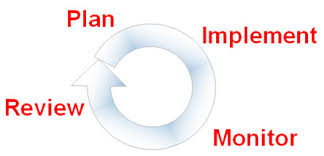 After an incident and the policy has been implemented the effectiveness of the Bulling Prevention and Management Policy needs to be evaluated. MonitorAre there any trends over time?What evidence is there?What repetitive behaviours are there?What are the year group trends?ReviewWas the policy effective? What worked, what didn’t, what could be improved?Was the policy followed?Make necessary adjustments to the policy.Where to go for further informationThere is a vast range of information available on the internet from all around the world.  The selection listed below mainly concentrates on material produced in Australia, however, some excellent sites from around the world are also listed.Child Health Promotion Research Centre at Edith Cowan University – Friendly Schools and Families http://chprc.ecu.edu.au ACER http://www.friendlyschools.com.au/ for information on how to obtain the Friendly School and Families packsMindMatters - a resource for secondary schools http://www.mindmatters.edu.au/default.asp Kids Matter – a mental health promotion, prevention and early intervention initiative for primary schools http://caef.flinders.edu.au/kidsmatterPromoting Alternative Thinking Strategies (PATHS) – provides teachers with information to prevent or reduce behavioural and emotional problems.  See Wayne Revitt at AISWA for further information.Aussie Optimism – provides practical strategies to help children during times of stress and transitions. http://psych.curtin.edu.au/research/aussieoptimism/ CASEL – Collaborative for Academic, Social and Emotional Learning www.casel.orgThe website www.bullyingnoway.com.au  contains a wide range of information including ideas and school examples, and a database of resources addressing bullying and harassment.www.education.unisa.edu.au/bullying is a website by Dr Ken Rigby with a wide range of information, including:Information on Bystander InterventionFinding out about bullying in your school: questionnairesHow cases of bullying are being handled by schoolsWhat schools and parents can do to reduce bullyinghttp://www.michaelcarr-gregg.com.au/ is the website for Michael Carr-Gregg, an Australian psychologist.  “The Princess Bitchface Syndrome” is his book on surviving adolescent girls.  “Real Wired Child” is a recent publication covering what parents need to know about kids online.www.andrewfuller.com.au Andrew Fuller works with many schools and communities in Australia and internationally, specialising in the wellbeing of young people and their families.  He specialises in counselling and intervention strategies for a range of problems faced by children and adolescents including anger and aggression management, bullying, self- harm, suicide prevention and intervention.“Destroying Avalon” by Kate McCaffrey, a Western Australian author, is a wonderful book that can be used as part of the curriculum when discussing cyber bullying.  It offers an insight into the world of cyber bullying, covering blogging, cyber stalking, masquerading and text messaging.  This book is suitable for year 9 and above and is available through Fremantle Press.  https://www.det.nsw.edu.au/policies/student_serv/discipline/stu_discip_gov/PD20060316.shtml is from the NSW Department of Education and Training and sets out the requirements for dealing with bullying through a Student Discipline policy.http://www.education.vic.gov.au/healthwellbeing/safety/bullying/default.htm is a student wellbeing site developed by the Victorian Government.  This site has a sample Student Code of Conduct available that identifies goals and standards for student behaviour.http://www.cybersmart.gov.au/ is an Australian Government initiative provided through the Australian Communications and Media Authority (ACMA).  It is part of the cyber safety program.www.netsafe.org.nz is the website Net Safe, New Zealand’s Internet Safety Group.  This website contains a vast range of material for schools on cyber bullying and cyber predators.http://www.pearsoned.com.au/newstores/styles/professional/titleDetails.asp?GroupItemID=47138&StoreID=37 is the order form for Pearson Education Australia to order a book titled ‘Bullying Solutions:  Evidence-based approaches to bullying in Australian schools’, published September 2005.Mental health sites offering a range of resources:www.reachoutpro.com.auwww.moodgym.anu.edu.auwww.reachoutcentral.com.auwww.reachout.com.auwww.beyondblue.org.auKids Help Line 1800 55 1800There are also many international websites with a range of information on bullying for schools, including:Bully B’ware Productions in Canada www.bullybeware.comNo Bully from New Zealand www.nobully.org.nzBullying Online from the United Kingdom www.bullying.co.ukAnti-Bullying Network from Scotland www.antibullying.netChildnet International from the United Kingdom http://www.childnet-int.org/ Workplace BullyingBullying is also an issue in the workplace where repeated inappropriate behaviour by one of more persons undermines the individual’s right to dignity at work.The definition of bullying and the various forms it takes is discussed earlier in this document.  Bullying occurs in the workplace if it harms, intimidates, threatens, victimises, undermines, offends, degrades or humiliates an employee, whether alone or in front of others.The Department of Consumer and Employment Protection has information on workplace bullying available on their website www.safetyline.wa.gov.au .  Typing ‘bullying’ in the search box will bring up all of the material available, including Codes of Practice, Guidance Notes, and Frequently Asked Questions about bullying.Reference list"Child Protection - Policies - The Department Of Education". Det.wa.edu.au. N.p., 2017. Web. 13 Mar. 2017."Department For Child Protection - Western Australia - CPFS Home". Dcp.wa.gov.au. N.p., 2017. Web. 13 April 2015."Excursions Policy And Procedures - Policies - The Department Of Education". Det.wa.edu.au. N.p., 2017. Web. 13 April 2015."Policies". Corpus Christi College. N.p., 2017. Web. 13 April 2015."Policies - Dalkeith Primary School". Dalkeith Primary School. N.p., 2017. Web. 13 April 2015."Policies | Mater Christi". Mcps.wa.edu.au. N.p., 2017. Web. 13 April 2015."Policy Groups | Policy Library". Education.nsw.gov.au. N.p., 2017. Web. 13 April 2015. “Policy and Procedure Guildines”. Australian Independent Schools WA www.ais.wa.edu.au/policy-and-procedure-guidelines  N.p., 2017. Web. 13 April 2015."Publications". Tranby.wa.edu.au. N.p., 2017. Web. 13 April 2015."Student Health And Safety". Education.vic.gov.au. N.p., 2017. Web. 13 April 2015.APPENDIX 1 – BULLYING ACTION PLANAPPENDIX 2 – INCIDENT REPORT FORM Student Name: ____________________________ Date: _____________________Details of Incident:__________________________________________________________________________________________________________________________________________________________________________________________________________________________________________________________________________________________________________________________________________________________________________________________________________________________________________________________________________________________________________________________________________________________________________________________________________________________________________________________________________________________________________________________________________________________Other Relevant Information:______________________________________________________________________________________________________________________________________________________________________________________________________________________________________________________________________________________________________________________________________________________________________________________________________________________________________________________Were there any bystanders? If so who were they and what is there version of events?_____________________________________________________________________________________________________________________________________________________________________________________________________________________________________________________________________________________________________________________________________________________________________________Teacher Signature: _______________________________________